331101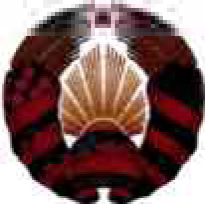 МИНИСТЕРСТВО ОБРАЗОВАНИЯ
РЕСПУБЛИКИ БЕЛАРУСЬПРИКАЗ10.06.2022 №401	                                                                       г. Минскг. Минск                           Об утверждении Правил                            педагогических работниковВ целях повышения престижа и статуса педагогической профессии, повышения эффективности взаимодействия участников образовательного процесса ПРИКАЗЫВАЮ:Утвердить Правила педагогических работников (прилагаются).Структурным подразделениям областных (Минского городского) исполнительных комитетов, осуществляющим государственно-властные полномочия в сфере образования, руководителям учреждений образования, подчиненных Министерству образования, обеспечить:размещение в учреждениях образования в доступном для обозрения месте (на информационных стендах, табло и (или) иным способом), а также на их официальных сайтах либо на соответствующих страницах официальных сайтов в глобальной сети Интернет Правил, утвержденных настоящим приказом;приведение учредительных документов, локальных правовых актов, принятых в учреждении образования, в соответствие с настоящим приказом.Контроль за исполнением приказа возложить на заместителя Министра А.В.Кадлубая.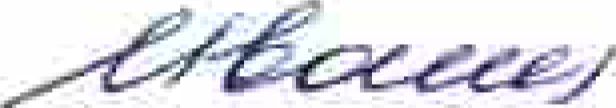 2УТВЕРЖДЕНОПриказ Министра образования Республики Беларусь10.06.2022 №401Правила педагогических работниковГосударственный и общественный статус педагогического работника определяет, что педагогический работник является образцом профессионализма и безупречной репутации. Все участники образовательного процесса обязаны уважать честь и достоинство педагогических работников.В своей деятельности педагогические работники должны руководствоваться следующими правилами:Реализовывать государственную политику в сфере образования.Строить работу на основе безусловного взаимного уважения достоинства обучающихся, их законных представителей, коллег.Добросовестно и качественно исполнять профессиональные обязанности. Постоянно совершенствовать свой профессионализм.Формировать у обучающихся духовно-нравственные ценности, гражданственность, патриотизм, стремление к здоровому образу жизни.Быть честным, искренним, справедливым и открытым для общения.Проявлять доброжелательность, вежливость и тактичность, избегать конфликтов во взаимоотношениях.В рамках законодательства сохранять тайну лично доверенной информации.Способствовать созданию позитивных взаимоотношений в коллективе учащихся и педагогическом коллективе.Соблюдать этические принципы и нормы в медиапространстве.Внешним видом, поведением, культурой общения соответствовать статусу педагогического работника.